ФотографияИмяДата рожденияНаличие братьев и сестерСсылка на сайт «Счастливое детство - в семье»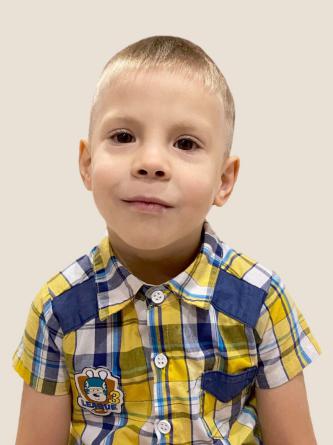 Тимур И.03.2017-http://deti.educaltai.ru/childs/list/2286/ 
  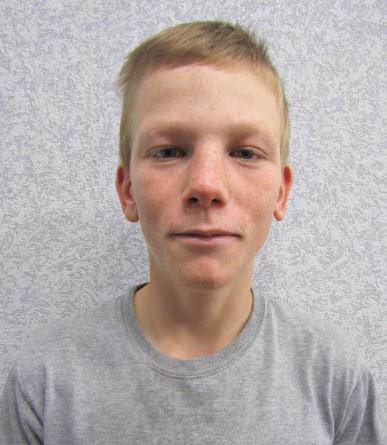 Андрей Б.02.2007Анатолий Б.03.2008http://deti.educaltai.ru/childs/list/2288/  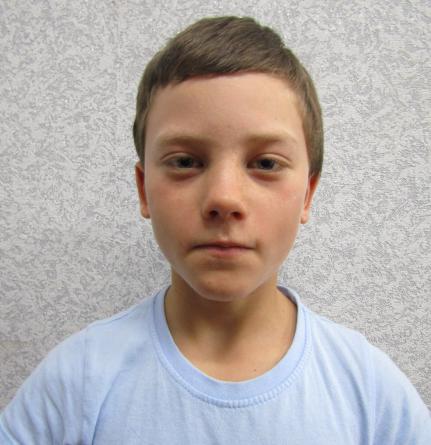 Анатолий Б.03.2008Андрей Б.02.2007http://deti.educaltai.ru/childs/list/2289/  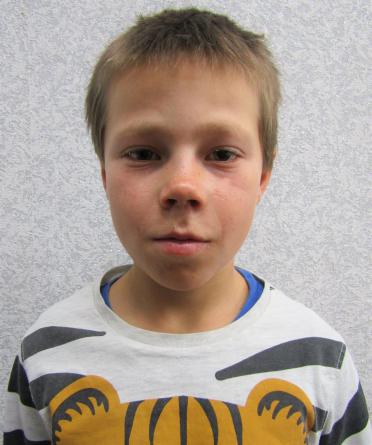 Максим М.05.2010Роман М.02.2008http://deti.educaltai.ru/childs/list/2290/  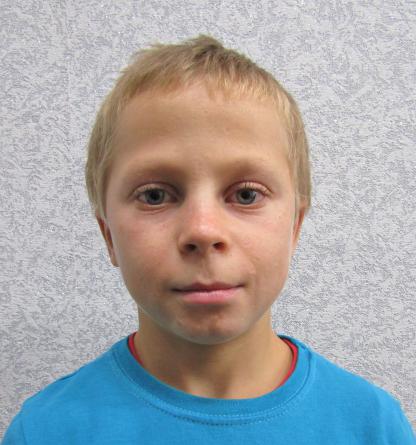 Роман М.02.2008Максим М.05.2010http://deti.educaltai.ru/childs/list/2291/   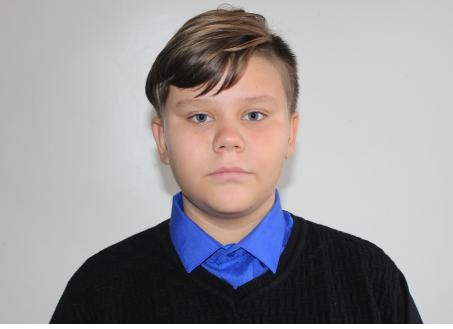 Максум Х.02.2009Рафаил Х.03.2011http://deti.educaltai.ru/childs/list/2292/  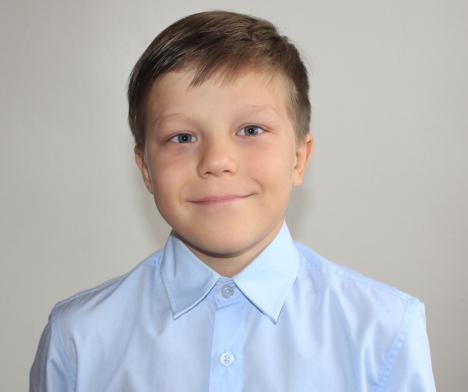 Рафаил Х.03.2011Максум Х.02.2009http://deti.educaltai.ru/childs/list/2293/     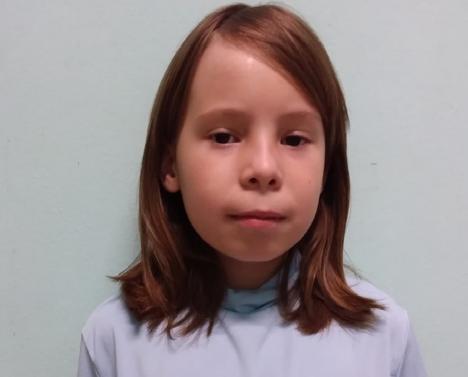 Анастасия К.10.2011Марина К. 09.2013Екатерина К.11.2014Никита К.11.2014http://deti.educaltai.ru/childs/list/2294/  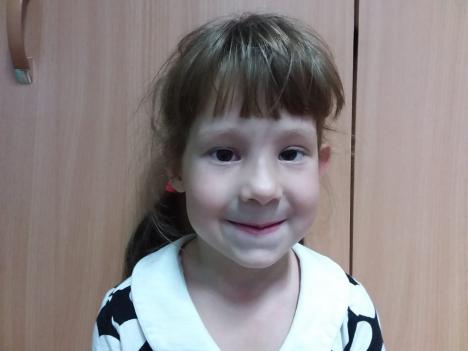 Марина К.09.2013Анастасия К.10.2011Екатерина К.11.2014Никита К.11.2014http://deti.educaltai.ru/childs/list/2295/  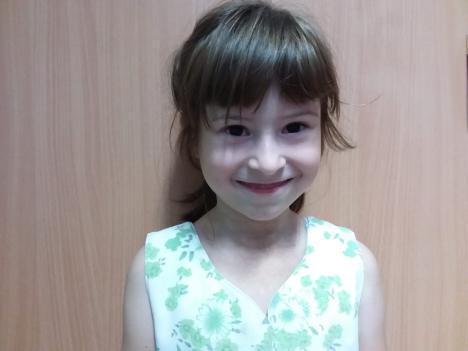 Екатерина К.11.2014Анастасия К.10.2011Марина К. 09.2013Никита К.11.2014http://deti.educaltai.ru/childs/list/2296/  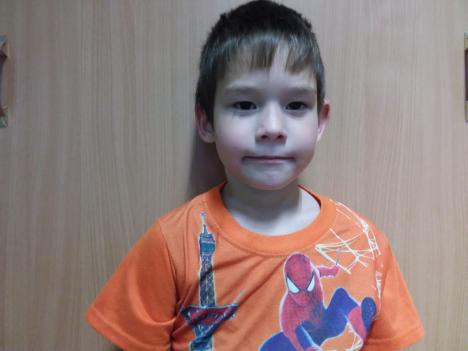 Никита К.11.2014Анастасия К.10.2011Марина К. 09.2013Екатерина К.11.2014http://deti.educaltai.ru/childs/list/2297/  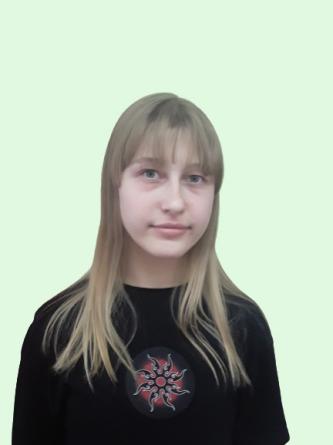 Олеся С.11.2005-http://deti.educaltai.ru/childs/list/2298/  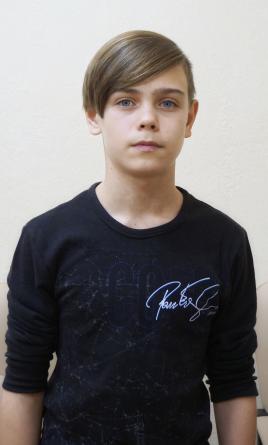 Сергей Т.06.2009 Галина Т.06.2011http://deti.educaltai.ru/childs/list/2299/  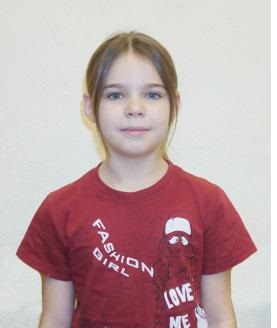 Галина Т.06.2011Сергей Т.06.2009http://deti.educaltai.ru/childs/list/2334/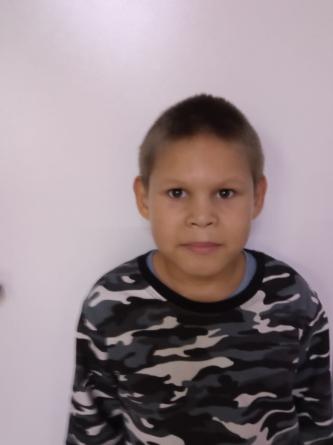 Кирилл М.11.2011-http://deti.educaltai.ru/childs/list/2300/  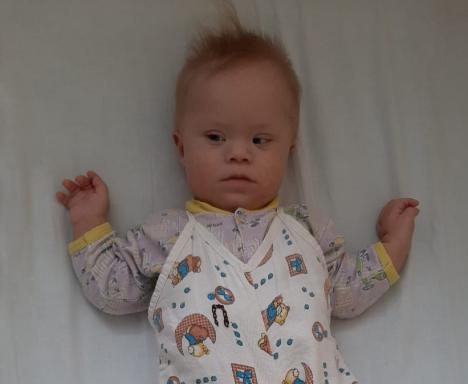 Иван С.02.2021-http://deti.educaltai.ru/childs/list/2301/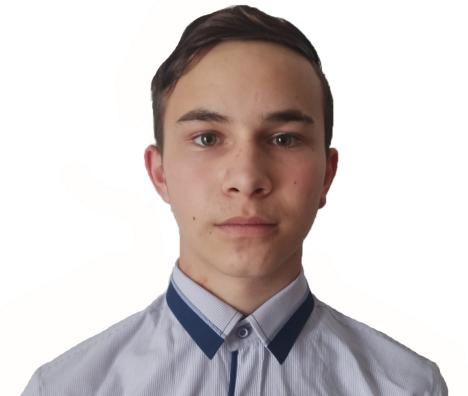 Алексей К.02.2005Артем К.01.2017http://deti.educaltai.ru/childs/list/2302/  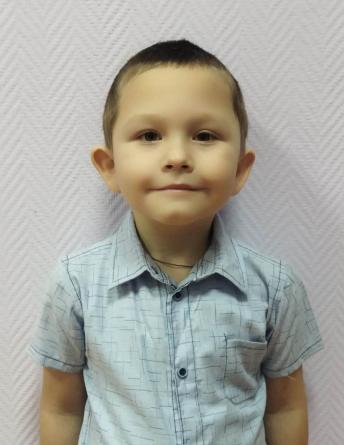 Артем К.01.2017Алексей К.http://deti.educaltai.ru/childs/list/2303/  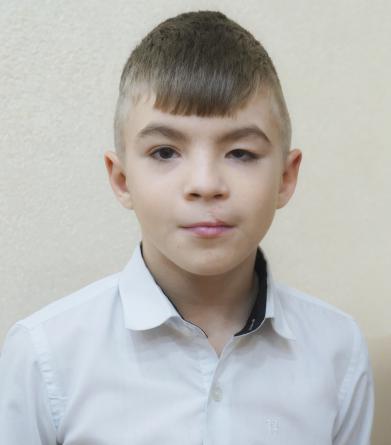 Владимир З.08.2010Игорь Б.05.2012Егор Б.05.2013http://deti.educaltai.ru/childs/list/2304/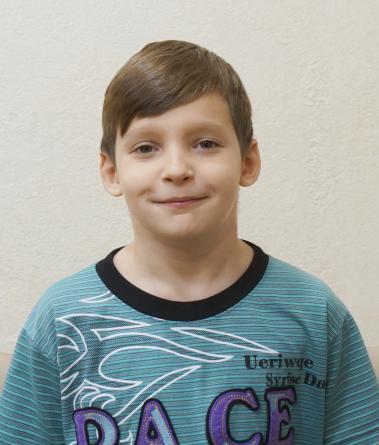 Игорь Б.05.2012Владимир З.08.2010Егор Б.05.2013http://deti.educaltai.ru/childs/list/2305/  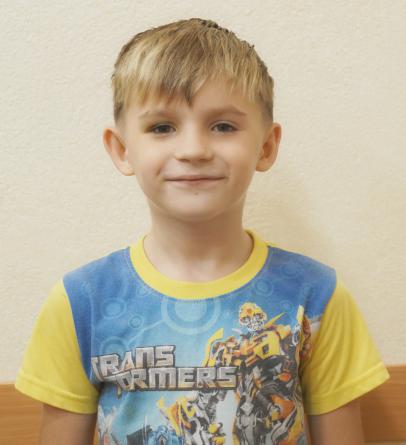 Егор Б.05.2013Владимир З.08.2010Игорь Б.05.2012http://deti.educaltai.ru/childs/list/2306/  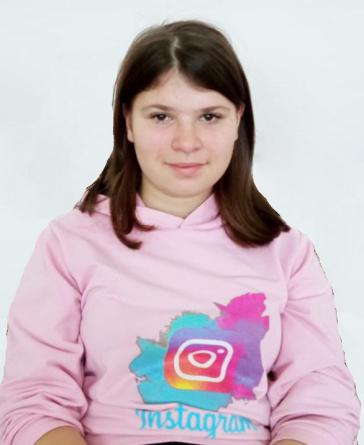 Александра Г.01.2009-http://deti.educaltai.ru/childs/list/2307/   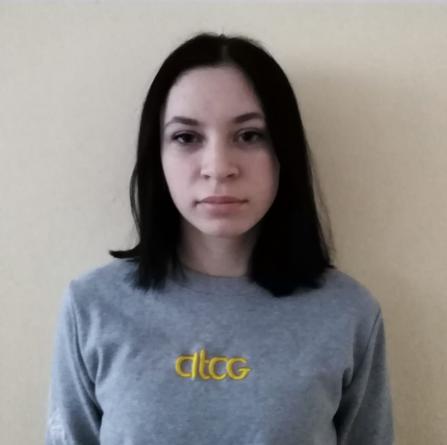 Анастасия Ю.05.2005-http://deti.educaltai.ru/childs/list/2312/   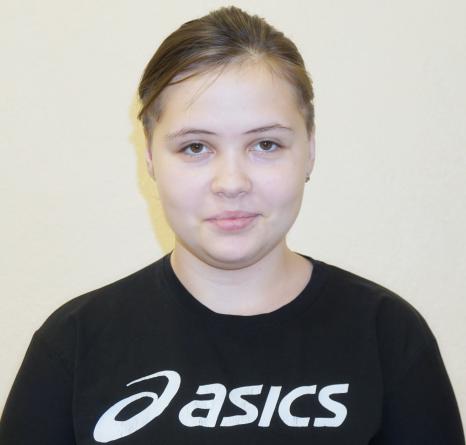 Екатерина С. 02.2007-http://deti.educaltai.ru/childs/list/2313/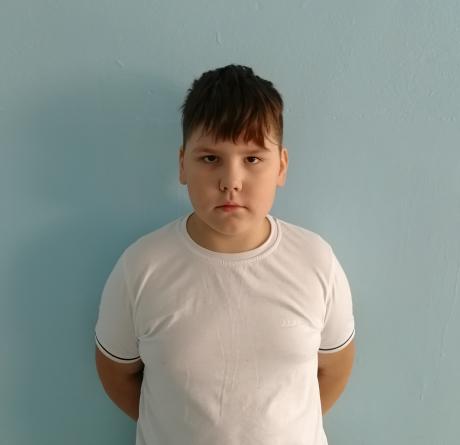 Назар Д.09.2012-http://deti.educaltai.ru/childs/list/2314/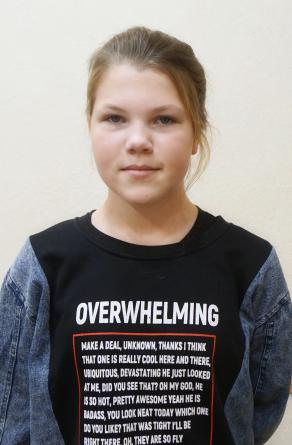 Юлия Д.09.2012Антон Д.04.2005http://deti.educaltai.ru/childs/list/2315/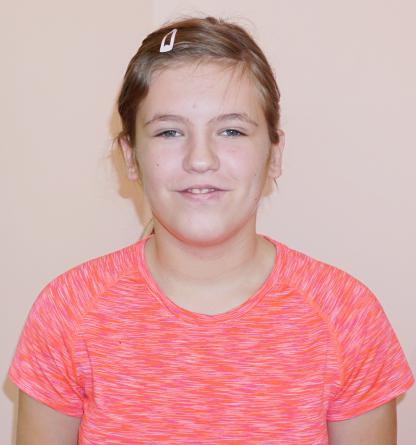 Алена Ф.05.2008-http://deti.educaltai.ru/childs/list/2322/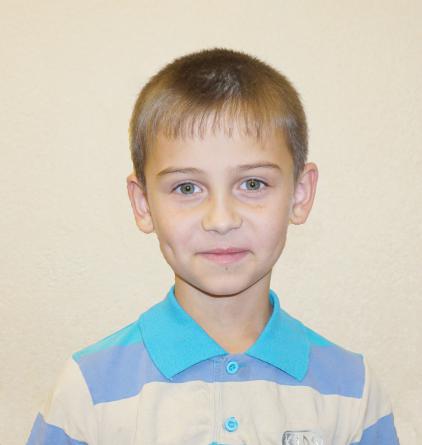 Павел Б.12.2012Никита М.01.2011http://deti.educaltai.ru/childs/list/2323/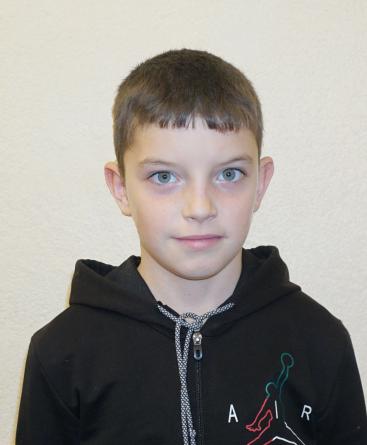 Никита М.01.2011Павел Б.12.2012http://deti.educaltai.ru/childs/list/2324/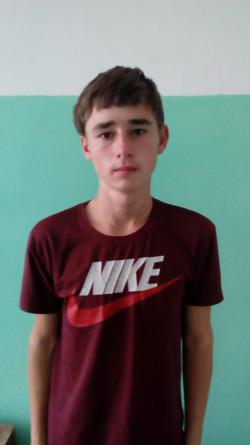 Антон С.03.2006-http://deti.educaltai.ru/childs/list/2325/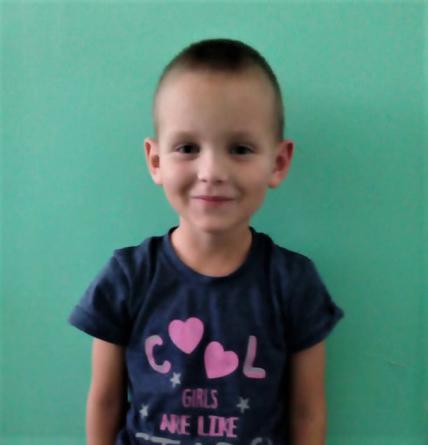 Владимир Б.09.2015Матвей Б.09.2012http://deti.educaltai.ru/childs/list/2326/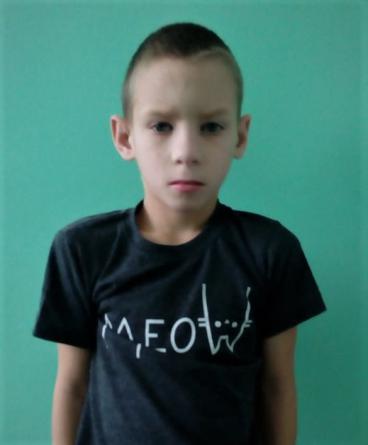 Матвей Б.09.2012Владимир Б.09.2015http://deti.educaltai.ru/childs/list/2327/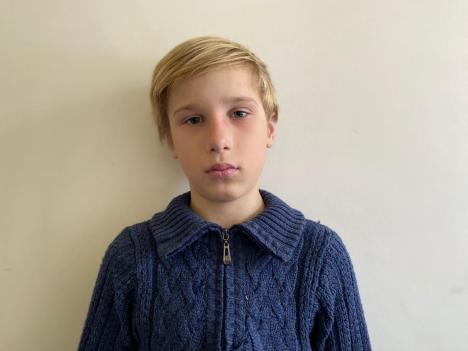 Артем К.12.2010Илья А.04.2014http://deti.educaltai.ru/childs/list/2331/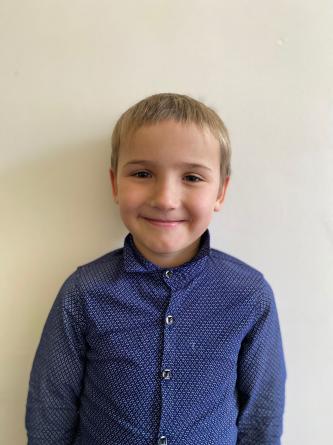 Илья А.04.2014Артем К.12.2010http://deti.educaltai.ru/childs/list/2332/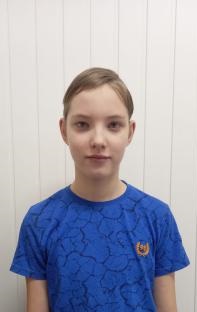 Олег Н.02.2009-http://deti.educaltai.ru/childs/list/2333/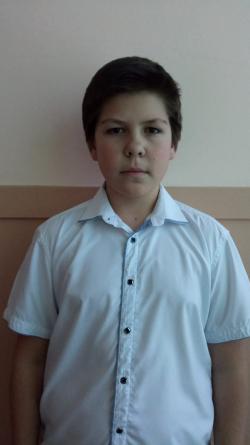 Данил У.09.2009Матвей У.01.2012http://deti.educaltai.ru/childs/list/2335/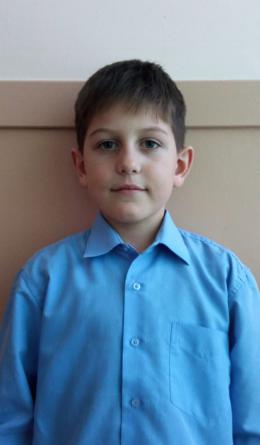 Матвей У.01.2012Данил У.09.2009http://deti.educaltai.ru/childs/list/2336/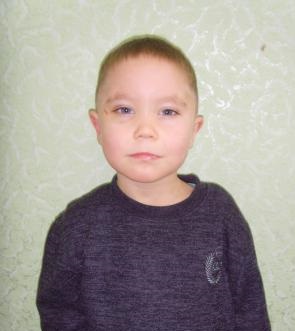 Матвей Р.04.2016София Р.01.2009Илья Р.10.2010Максим Р.03.2012http://deti.educaltai.ru/childs/list/2337/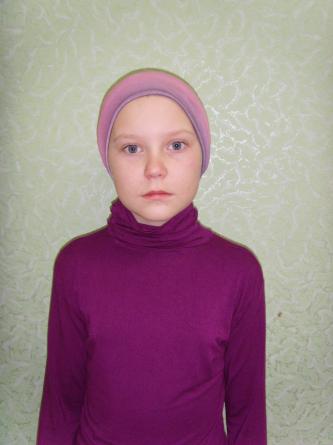 София Р.01.2009Матвей Р.04.2016Илья Р.10.2010Максим Р.03.2012http://deti.educaltai.ru/childs/list/2338/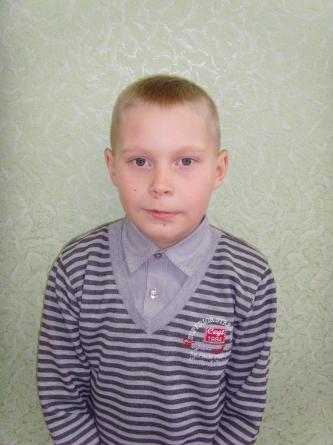 Илья Р.10.2010София Р.01.2009Матвей Р.04.2016Максим Р.03.2012http://deti.educaltai.ru/childs/list/2339/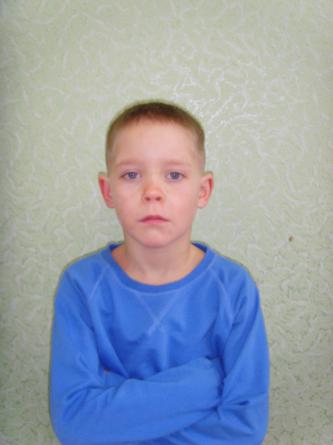 Максим Р.03.2012София Р.01.2009Матвей Р.04.2016Илья Р.10.2010http://deti.educaltai.ru/childs/list/2340/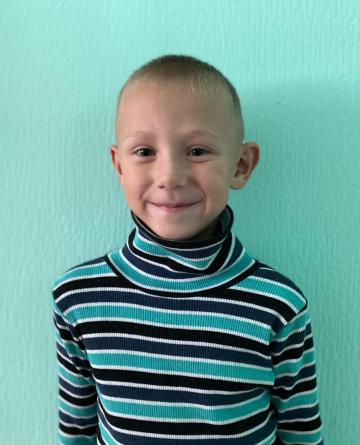 Серей К.02.2014-http://deti.educaltai.ru/childs/list/2341/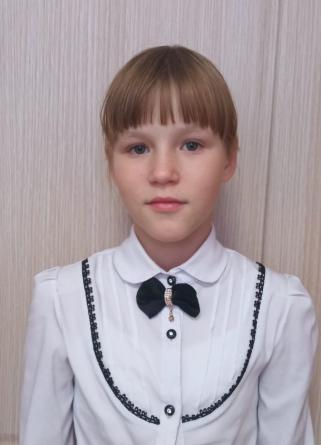 Полина Г.07.2011Виталий Г.09.2005Михаил Г.04.2007http://deti.educaltai.ru/childs/list/2344/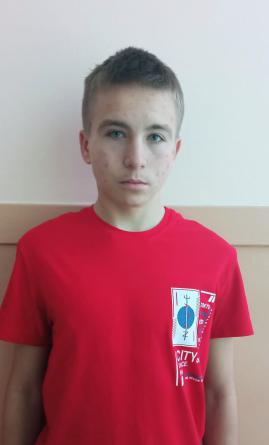 Виталий Г.09.2005Полина Г.07.2011Михаил Г.04.2007http://deti.educaltai.ru/childs/list/2345/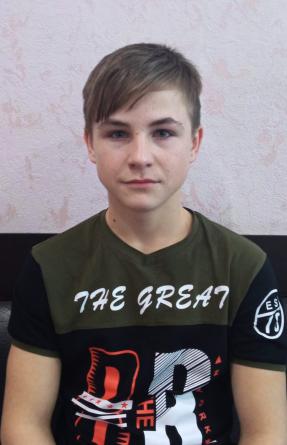 Михаил Г.04.2007Полина Г.07.2011Виталий Г.09.2005http://deti.educaltai.ru/childs/list/2346/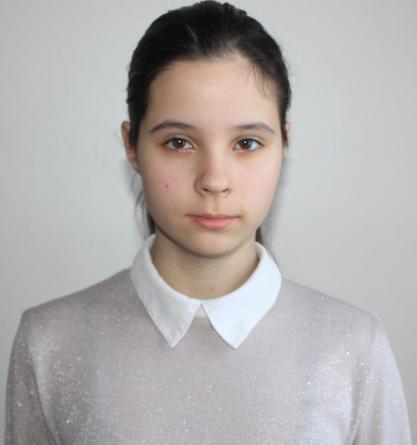 Евгения К.07.2008Полина К.04.2010http://deti.educaltai.ru/childs/list/2347/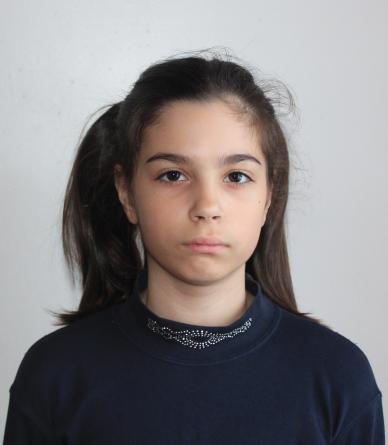 Полина К.04.2010Евгения К.07.2008http://deti.educaltai.ru/childs/list/2348/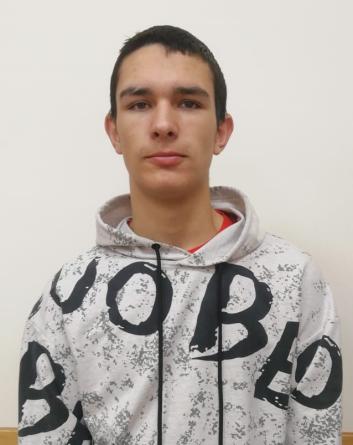 Захар П.05.2005-http://deti.educaltai.ru/childs/list/2349/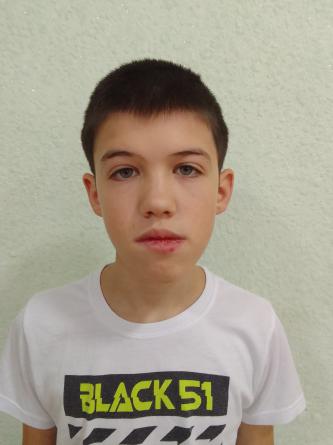 Иван М.12.2009Максим М.12.2011http://deti.educaltai.ru/childs/list/2350/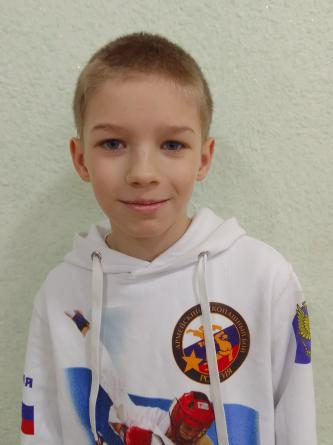 Максим М.12.2011Иван М.12.2009http://deti.educaltai.ru/childs/list/2351/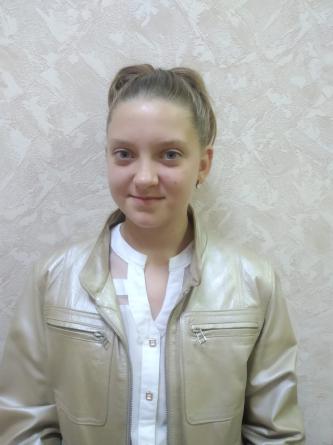 Ярослава Ш.04.2010-http://deti.educaltai.ru/childs/list/2352/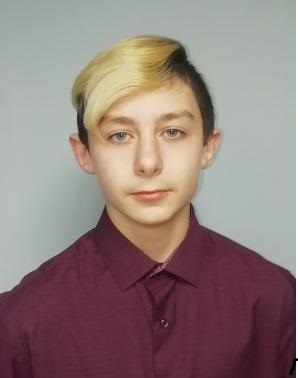 Артем Б.12.2007-http://deti.educaltai.ru/childs/list/2353/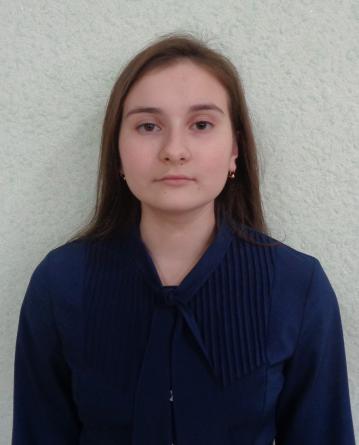 София З.03.2006-http://deti.educaltai.ru/childs/list/2354/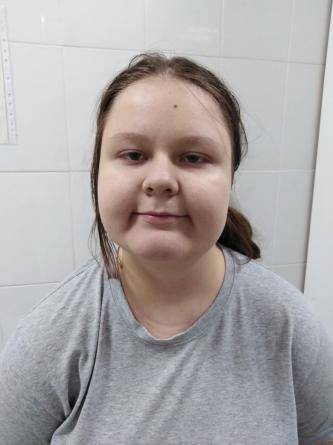 София Б.06.2008-http://deti.educaltai.ru/childs/list/2356/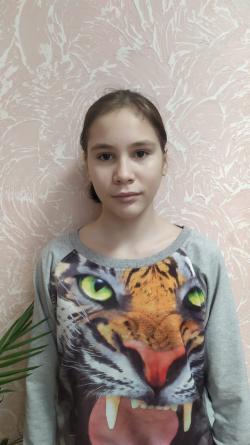 Анастасия Ф.05.2007-http://deti.educaltai.ru/childs/list/2357/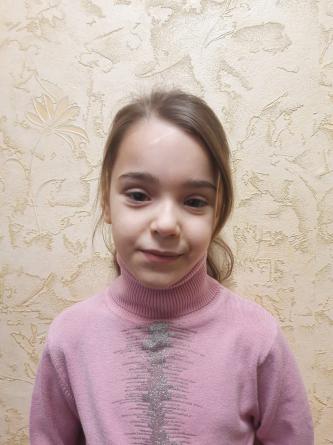 Екатерина К.02.2014-http://deti.educaltai.ru/childs/list/2360/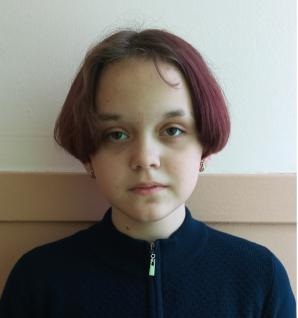 Ева П.08.2010-http://deti.educaltai.ru/childs/list/2361/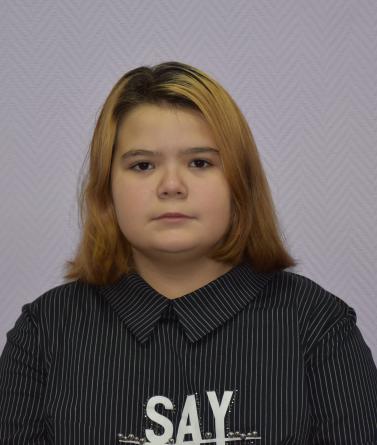 Елена Б.05.2009-http://deti.educaltai.ru/childs/list/2362/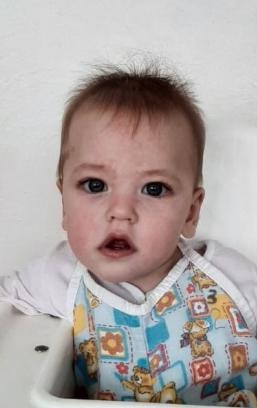 Данил У.05.2021Никита У.06.2008http://deti.educaltai.ru/childs/list/2363/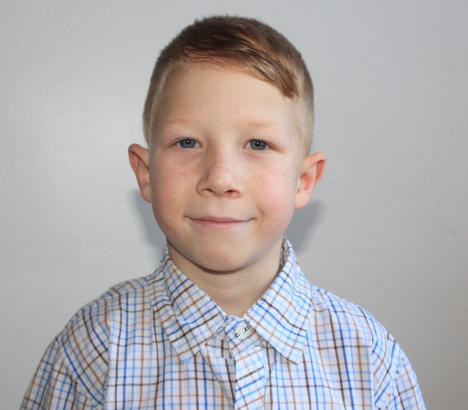 Данил К.05.2014Софья К.03.2011Сергей К.06.2013http://deti.educaltai.ru/childs/list/2364/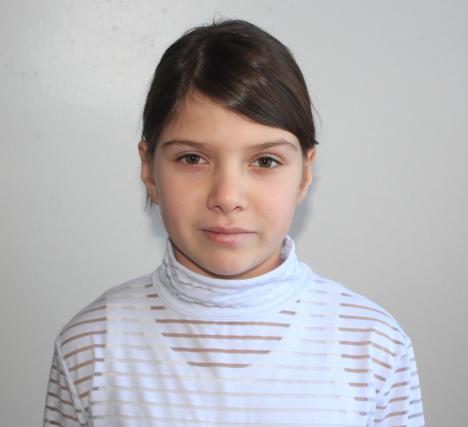 Софья К.03.2011Данил К.05.2014Сергей К.06.2013http://deti.educaltai.ru/childs/list/2365/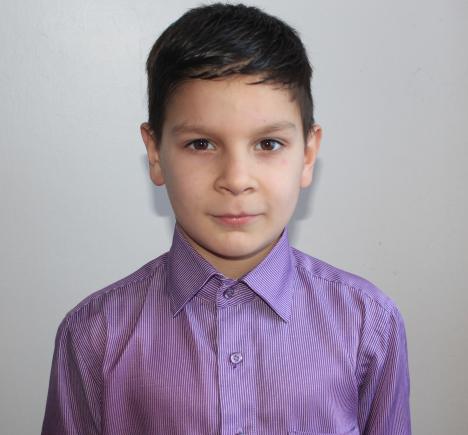 Сергей К.06.2013Данил К.05.2014Софья К.03.2011http://deti.educaltai.ru/childs/list/2366/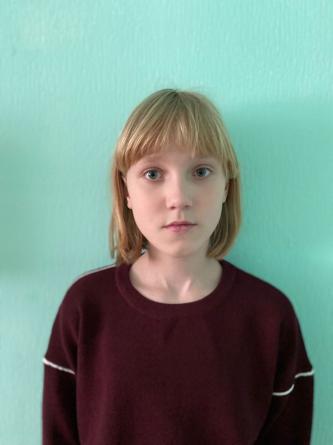 Валерия Б.07.2010Максим Б.03.2013Антон Б.03.2013http://deti.educaltai.ru/childs/list/2368/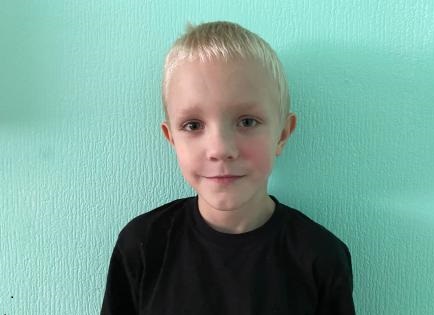 Максим Б.03.2013Валерия Б.07.2010Антон Б.03.2013http://deti.educaltai.ru/childs/list/2369/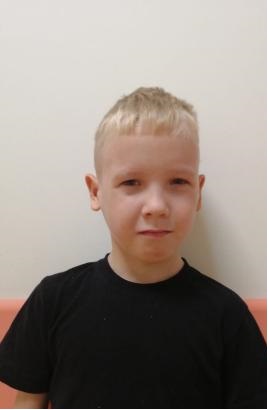 Антон Б.03.2013Максим Б.03.2013Валерия Б.07.2010http://deti.educaltai.ru/childs/list/2370/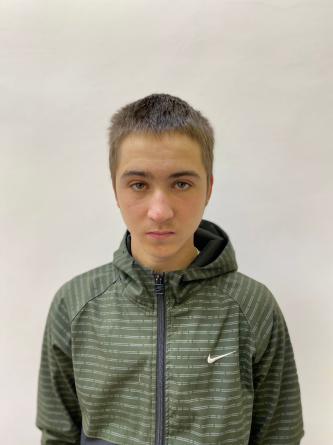 Данил Ш.06.2005-http://deti.educaltai.ru/childs/list/2371/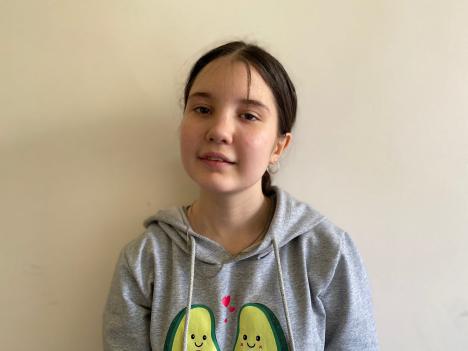 Александра К.08.2008Виолетта М.11.2014Максим М.09.2017http://deti.educaltai.ru/childs/list/2372/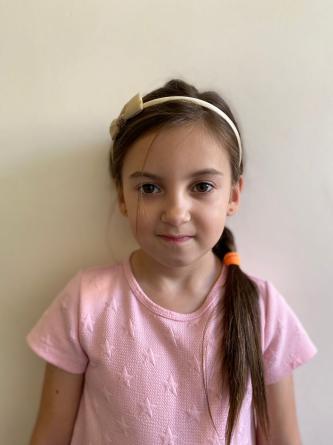 Виолетта М.11.2014Александра К.08.2008Максим М.09.2017http://deti.educaltai.ru/childs/list/2373/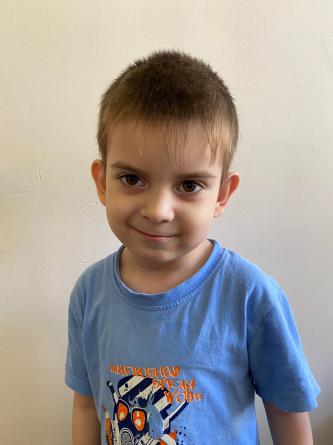        Максим М.09.2017Александра К.08.2008Виолетта М.11.2014http://deti.educaltai.ru/childs/list/2374/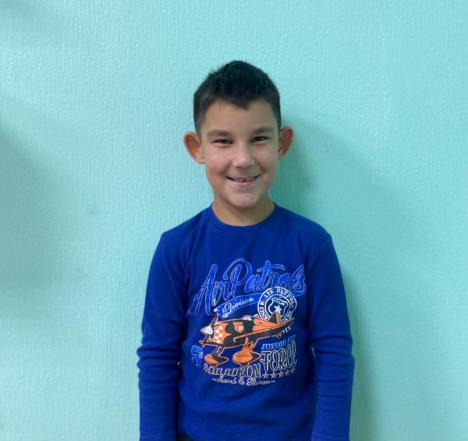 Руслан М.09.2010Таиссия М.09.2014Алена М.12.2011Артем М.06.2020http://deti.educaltai.ru/childs/list/2375/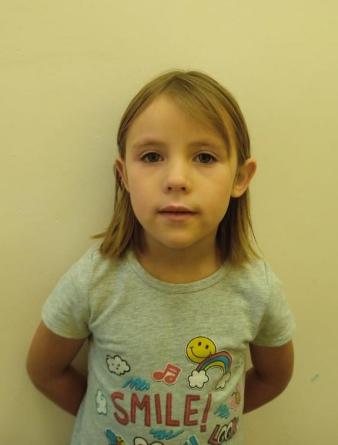 Таиссия М.09.2014Руслан М.09.2010Алена М.12.2011Артем М.06.2020http://deti.educaltai.ru/childs/list/2376/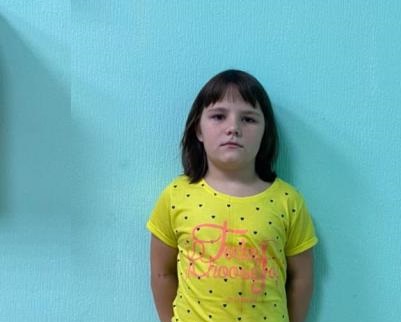 Алена М.12.2011Артем М.06.2020Руслан М.09.2010Таиссия М.09.2014http://deti.educaltai.ru/childs/list/2377/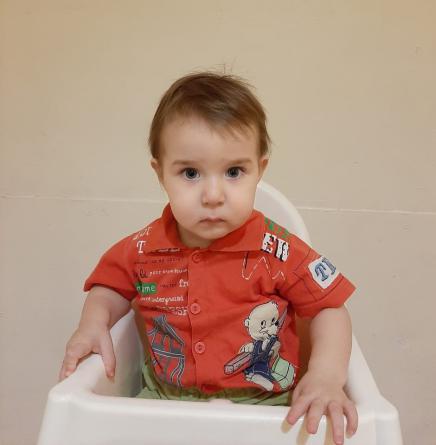 Артем М.06.2020Руслан М.09.2010Таиссия М.09.2014Алена М.12.2011http://deti.educaltai.ru/childs/list/2378/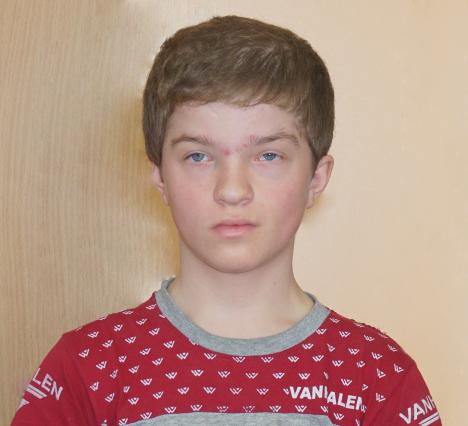 Александр П.10.2006-http://deti.educaltai.ru/childs/list/2379/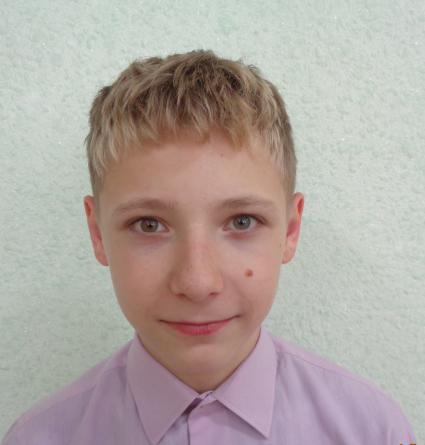 Кирилл Б.08.2009-http://deti.educaltai.ru/childs/list/2380/